Международная федерация библиотечных ассоциаций и учреждений (ИФЛА)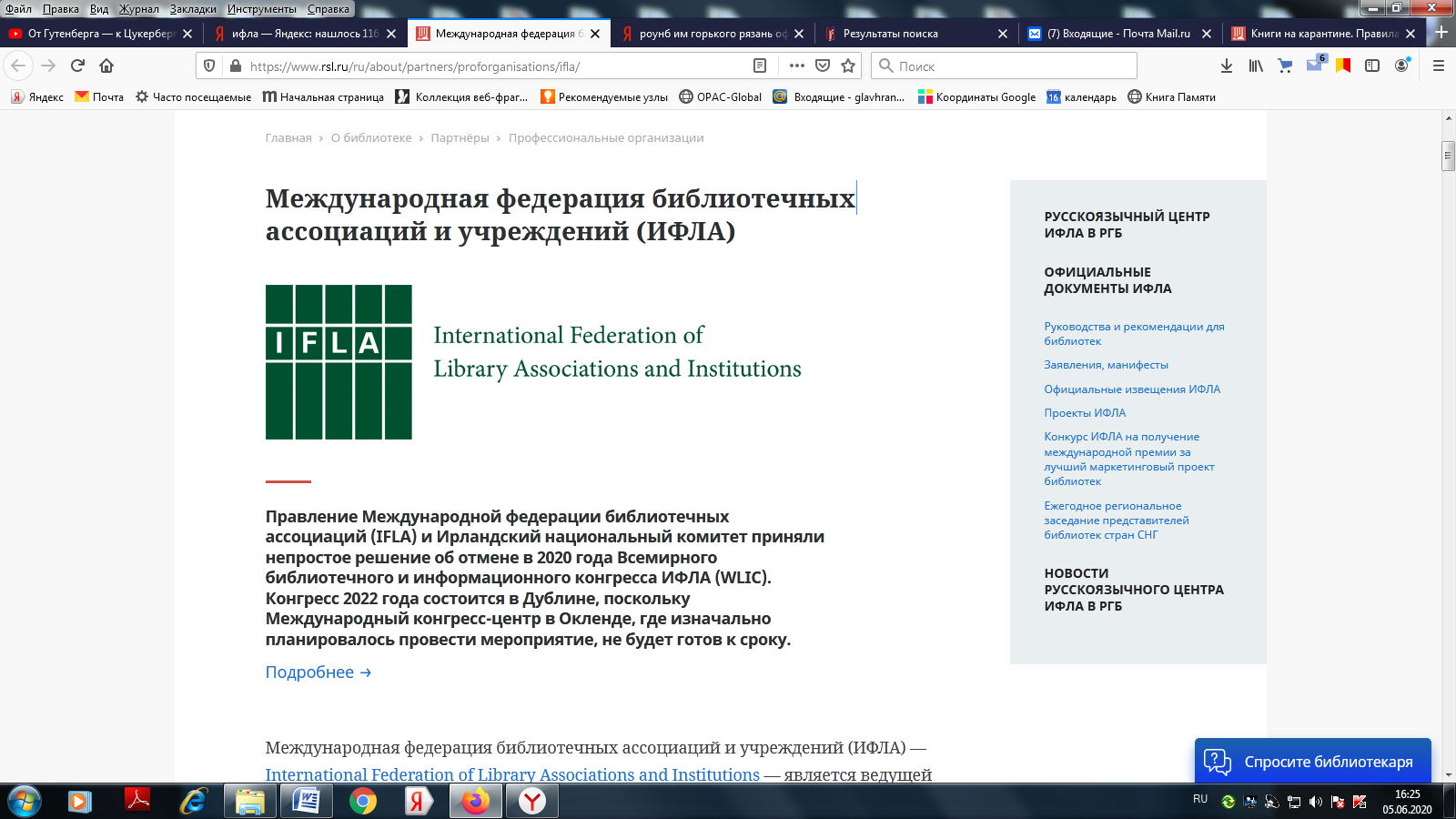 Международная федерация библиотечных ассоциаций и учреждений (ИФЛА) — International Federation of Library Associations and Institutions — является ведущей международной организацией, представляющей интересы библиотечных и информационных служб и их пользователей. Профессиональная деятельность Федерации осуществляется на 7 языках (английском, испанском, немецком, русском, французском, китайском, арабском). ИФЛА насчитывает более 1350 членов приблизительно в 140 странах мира.Главная функция Международной федерации библиотечных ассоциаций и учреждений — поощрение, поддержка и содействие исследованиям; развитие всех аспектов библиотечной работы; предоставление полученных данных библиотечному сообществу.Официальные документы ИФЛАРуководства и рекомендации для библиотекРуководство ИФЛА по сохранению культурного наследия (2017)Принципы общественного доступа в библиотеках (2016)Кодекс этики ИФЛА для библиотекарей и других работников в области информации (полная версия) (2012)Рекомендации для библиотек правительственных департаментов (2008)
Секция правительственных библиотек и Секция правительственной информации и официальных изданий. Под редакцией Нэнси Болт и Сюзанн БёрджРуководство ИФЛА по библиотечному обслуживанию заключённых (2006)Руководство ИФЛА по предоставлению выставочных экспонатов (2005)Руководство ИФЛА по цифровой справке (2002)Документы ИФЛА перевод которых выполнен другими организациями и учреждениямиРуководство ИФЛА для детских библиотек (2005) Руководство по аудиовизуальным и мультимедийным документам для библиотек и других организаций (2005) Заявления, манифестыЗаявление о законодательной защите конфиденциальной информации и архивном хранении (2020)Заявление ИФЛА о праве на забвение (2016)Предыстория: «Право на забвение» в национальном и региональном контекстах (2016)Заявление ИФЛА по сетевому нейтралитету (2016)Позиция ИФЛА по «Публичному праву на выдачу материалов с выплатой вознаграждения авторам за использование этих материалов в библиотеках» Лионская Декларация по доступу к информации и развитию (2014)Приглашение к всемирному обсуждению «Декларации о международных принципах каталогизации» ИФЛА (2008)Манифест ИФЛА о поликультурной библиотеке  Издания на русском языке. МОО ВПП ЮНЕСКО «Информация для всех», 2008Официальные извещения ИФЛАНовый избранный Президент ИФЛА на 2017-2019 годы — Кристин Маккензи Новый Генеральный секретарь ИФЛА — Джеральд Ляйтнер (2016)Результаты выборов в Правление ИФЛА на 2017-2019 годыНовый Генеральный секретарь ИФЛА — Дженнефер Николосон (Jennefer Nicholson) (2008)Проекты ИФЛАГлобальное видение (2017) Сообщение о продлении сроков голосования по проекту до 16 октября 2017 годаПризыв к голосованию по проекту (до 30 сентября 2017 года)Вопросы и варианты ответов для голосования по проектуБиблиотечная карта мира (2017) Пресс-релиз о запуске картыАнкета для опроса участников проекта «Библиотечная карта мира — 2017»Словарь определений проекта «Библиотечная карта мира» Доступ и возможности для всех: вклад библиотек в реализацию Повестки дня ООН до 2030 года (2016)17 целей ООН в области устойчивого развития (2016)Отчёт ИФЛА о тенденциях развития (2013)Правление Международной федерации библиотечных ассоциаций (IFLA) и Ирландский национальный комитет приняли непростое решение об отмене в 2020 года Всемирного библиотечного и информационного конгресса ИФЛА (WLIC). Конгресс 2022 года состоится в Дублине, поскольку Международный конгресс-центр в Окленде, где изначально планировалось провести мероприятие, не будет готов к сроку.Подробнее